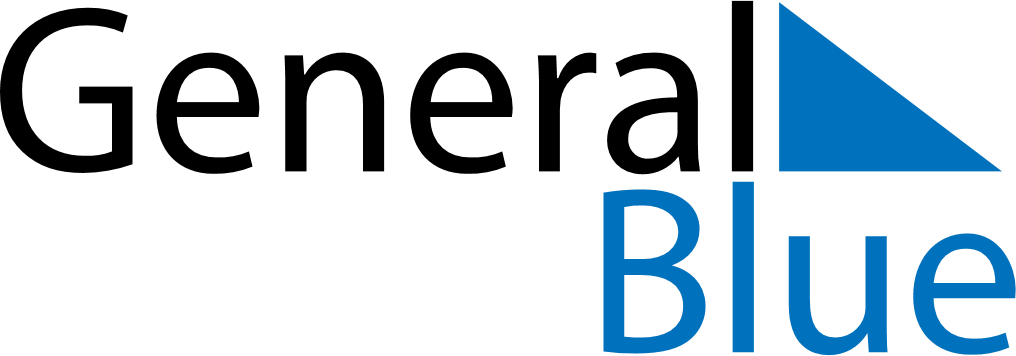 Weekly CalendarJanuary 22, 2023 - January 28, 2023Weekly CalendarJanuary 22, 2023 - January 28, 2023Weekly CalendarJanuary 22, 2023 - January 28, 2023Weekly CalendarJanuary 22, 2023 - January 28, 2023Weekly CalendarJanuary 22, 2023 - January 28, 2023Weekly CalendarJanuary 22, 2023 - January 28, 2023SUNDAYJan 22MONDAYJan 23MONDAYJan 23TUESDAYJan 24WEDNESDAYJan 25THURSDAYJan 26FRIDAYJan 27SATURDAYJan 28